Tabelle e diagrammi a colonne. SchedaTabella di frequenzaEcco le risposte degli alunni  della classe IA alla domanda ‘Quale mezzo di trasporto preferisci per arrivare a scuola?’A piedi, Bicicletta, Bicicletta, A piedi, Automobile, Automobile, Altro, A piedi, A piedi, Altro, Bicicletta, Altro, Altro,       A piedi, Automobile, Bicicletta, Automobile, A piedi, A piedi, A piedi, Altro, Altro, Bicicletta, A piedi, A piediCompleta la tabella seguente.Quanti alunni della classe IA hanno risposto al questionario? …. Diagramma a colonneCompleta il seguente diagramma a colonne per rappresentare i dati della tabella. 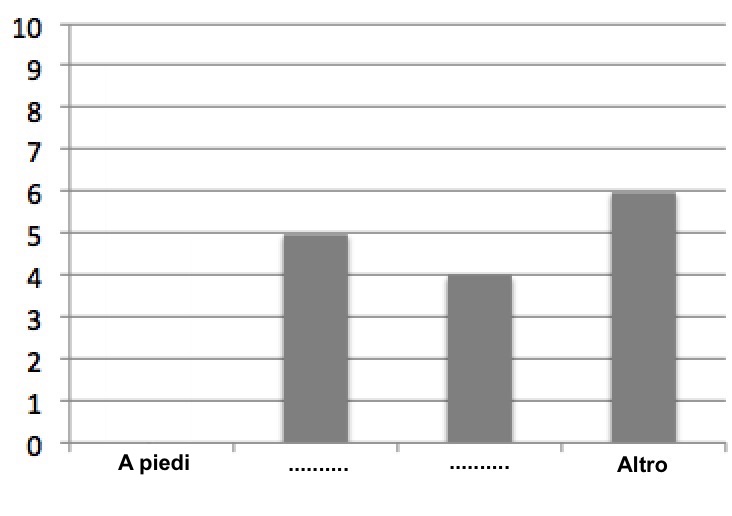 Diagramma a colonne con ExcelApri il file Colonne. xlsx 
Compare una tabella simile a quella della battaglia navale, come quella in figura qui sottoLe caselle della colonna A sono già riempite. 
Inserisci nelle caselle della colonna B le frequenze delle risposte sul mezzo di trasporto preferito dagli alunni della IA; ad esempio, per inserire 6 nella casella B5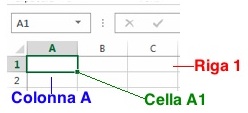 Clicca nella casella B5Digita 6 da tastiera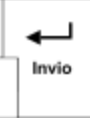 Pigia il tasto Invio Seleziona le caselle occupate dai dati, trascinando il mouse; Nella barra in alto trova e clicca il pulsante che mostra i grafici disponibili.Compare una striscia con le icone di molti grafici disponibiliClicca sull’icona del diagramma a colonne.   Sul foglio compare il diagramma a colonne che rappresenta la tabella. Nella tabella Excel modifica a piacere i numeri in tabella. Che cosa osservi? In Excel puoi inserire nella casella B6 il totale delle frequenze, che cambia se cambi i dati. Esplora il software per scoprire come procedere.Seleziona di nuovo le caselle occupate dai dati e trova nella barra in alto l’icona per disegnare il diagramma a colonne orizzontali (o a barre).   Sul foglio compare anche il diagramma a barre che rappresenta la tabella.Mezzo di trasportoFrequenzaA piediBiciclettaAutomobileAltro6Totale